Escola de Música Orfeão de Leiria | Conservatório de Artes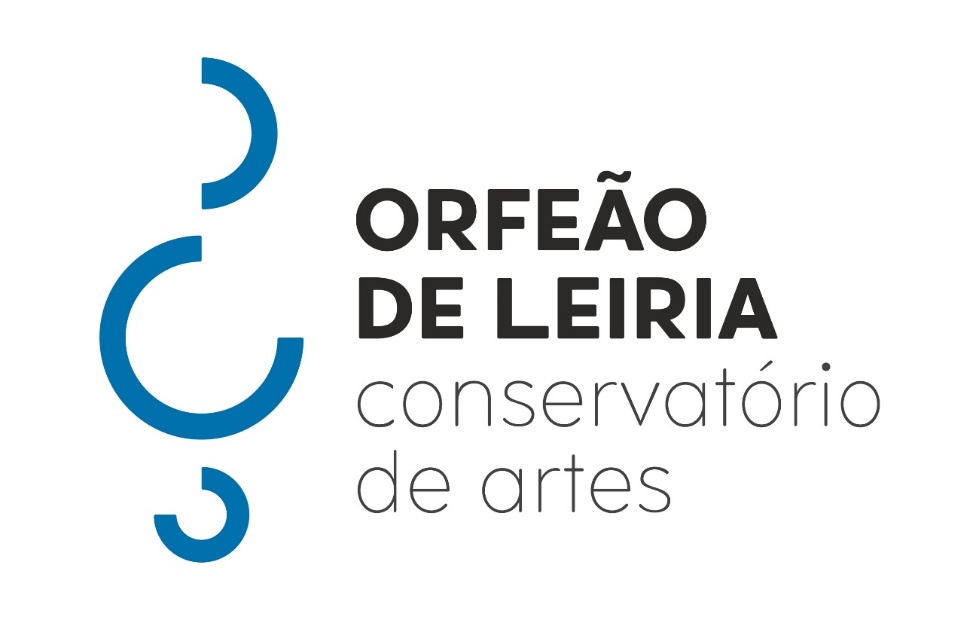 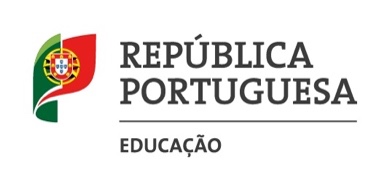 Técnicas de DançaMatrizes 1º ao 8º grauDepartamento de DançaMatriz da Prova Global de Técnica de Dança Clássica do 2º anoTipo de prova: prática.Duração da prova: 60 minutos.Objetivos: o aluno deverá ser capaz de aplicar, corretamente, noções gerais e específicas dos conteúdos selecionados (na realização dos exercícios).Apresenta:Executa:Matriz da Prova Global de Técnica de Dança Contemporânea do 2º grauTipo de prova: prática.Duração da prova: 60 minutos.Objetivos: o aluno deverá ser capaz de aplicar, corretamente, noções gerais e específicas dos conteúdos selecionados (na realização dos exercícios).Apresenta:Executa:Matriz da Prova Global de Técnica de Dança Clássica do 5º grauTipo de prova: prática.Duração da prova: 60 minutos.Objetivos: o aluno deverá ser capaz de aplicar, corretamente, noções gerais e específicas dos conteúdos selecionados (na realização dos exercícios).Apresenta:Executa:Matriz da Prova Global de Técnica de Dança Contemporânea do 5º grauTipo de prova: prática.Duração da prova: 60 minutos.Objetivos: o aluno deverá ser capaz de aplicar, corretamente, noções gerais e específicas dos conteúdos selecionados (na realização dos exercícios).Apresenta:Executa:Matriz da Prova Global de Técnica de Dança Clássica do 8º grauTipo de prova: prática.Duração da prova: 60 minutos.Objetivos: o aluno deverá ser capaz de aplicar, corretamente, noções gerais e específicas dos conteúdos selecionados (na realização dos exercícios).Apresenta:Executa:Matriz da Prova Global - Técnica de Dança Contemporânea do 8º grauTipo de prova: prática.Duração da prova: 60 minutos.Objetivos: o aluno deverá ser capaz de aplicar, corretamente, noções gerais e específicas dos conteúdos selecionados (na realização dos exercícios).Apresenta:Executa:Conteúdos selecionadosDez exercícios na barraCinco exercícios de center practiceCinco exercícios de allegroTrês exercícios de diagonalConteúdos selecionadosEstrutura da provaAspetos a valorizarApreciação técnica70%Alinhamento/PosturaForçaFlexibilidadeEquilíbrioCoordenaçãoCapacidade de balonDomínio técnicoApreciação artística25%Qualidade artística e performativa(Projeção e Musicalidade)Apresentação5%Indumentária e cabelo à prática da disciplinaConteúdos selecionadosDois exercícios de warm upQuatro exercícios de soloOito exercícios de centro e deslocaçãoTrês exercícios de di9agonalConteúdos selecionadosEstrutura da provaAspetos a valorizarApreciação técnica70%Alinhamento/PosturaForçaFlexibilidadeEquilíbrioCoordenaçãoCapacidade de balonDomínio técnicoApreciação artística25%Qualidade artística e performativa(Projeção e Musicalidade)Apresentação5%Indumentária e cabelo à prática da disciplinaConteúdos selecionadosDez exercícios de barraOito exercícios de centro, incluindo allegroDois exercícios de diagonal (grand allegro e/ou pirouettes)Um exercício de baterrieQuatro exercícios de pontas no centroConteúdos selecionadosEstrutura da provaAspetos a valorizarApreciação técnica70%Alinhamento/PosturaForçaFlexibilidadeEquilíbrioCoordenaçãoCapacidade de balonDomínio técnicoApreciação artística25%Qualidade artística e performativa(Projeção e Musicalidade)Apresentação5%Indumentária e cabelo à prática da disciplinaConteúdos selecionadosDois exercícios de warm upCinco exercícios de solo/centroSete exercícios de deslocaçãoConteúdos selecionadosEstrutura da provaAspetos a valorizarApreciação técnica70%Alinhamento/PosturaForçaFlexibilidadeEquilíbrioCoordenaçãoCapacidade de balonDomínio técnicoApreciação artística25%Qualidade artística e performativa(Projeção e Musicalidade)Apresentação5%Indumentária e cabelo à prática da disciplinaConteúdos selecionadosDez exercícios de barraOito exercícios de centro, incluindo allegroTrês exercícios de diagonal (grand allegro e/ou pirouettes)Dois exercícios de baterrieCinco exercícios de pontasConteúdos selecionadosEstrutura da provaAspetos a valorizarApreciação técnica70%Alinhamento/PosturaForçaFlexibilidadeEquilíbrioCoordenaçãoCapacidade de balonDomínio técnicoApreciação artística25%Qualidade artística e performativa(Projeção e Musicalidade)Apresentação5%Indumentária e cabelo à prática da disciplinaConteúdos selecionadosDois exercícios de warm upCinco exercícios de solo/centroSete exercícios de deslocaçãoConteúdos selecionadosEstrutura da provaAspetos a valorizarApreciação técnica70%Alinhamento/PosturaForçaFlexibilidadeEquilíbrioCoordenaçãoCapacidade de balonDomínio técnicoApreciação artística25%Qualidade artística e performativa(Projeção e Musicalidade)Apresentação5%Indumentária e cabelo à prática da disciplina